附件22020年度中华经典诵读网络专项培训报名方式参培教师可选择电脑端或手机端任意一种方式完成登录报名。具体报名步骤如下：一、电脑端报名步骤（一）第一步：登录网站，进入申报页面。1. 登录“泛在学习网”：http://www.mymooc.net.cn。2. 点击顶部图片【2020年度教育部中华经典诵读网络培训】或点击首页导航栏中【诵读培训】选项。3. 点击后即可进入申报页面，按页面提示填写申报信息。如首次进入或因故中断未完成申报信息填写的选【还未申报】，如已提交申报信息，均选【我已申报】按钮。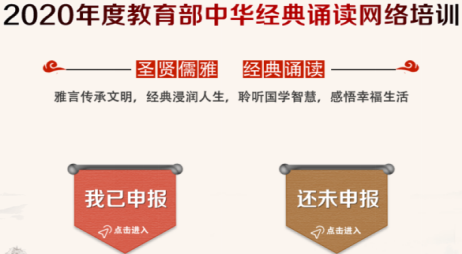 （二）第二步：填写申报信息，报名课程。1. 填写申报信息。填写姓名、教师资格证号、所在学校、所属区域、手机号等信息，并上传教师资格证照片。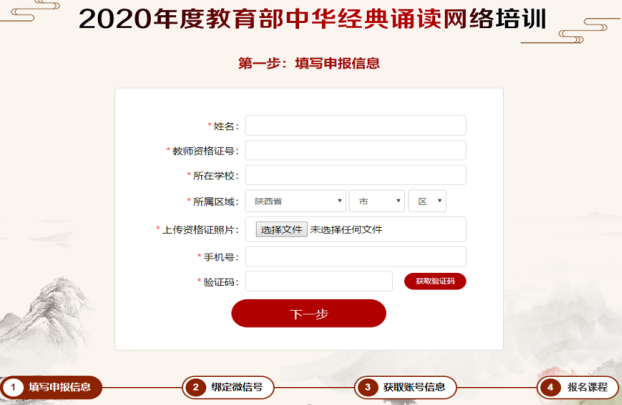 2. 微信扫描二维码。绑定系统生成二维码，可实现自由切换微信端或电脑端的课程学习。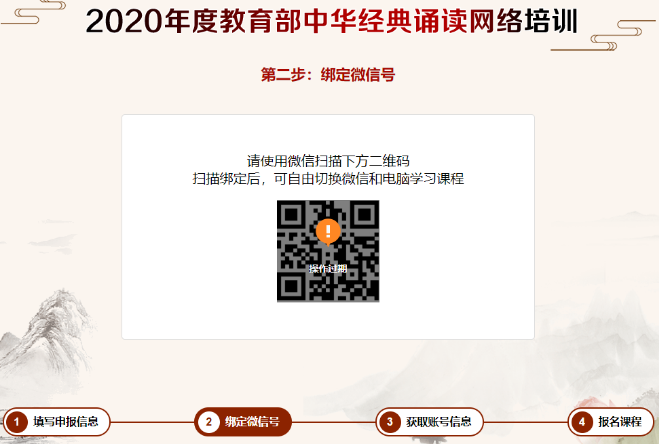 3. 获得专属用户名及密码。用户名默认为填报信息时使用的手机号码，系统直接生成初始密码。点击【下一步】，前往课程报名页面。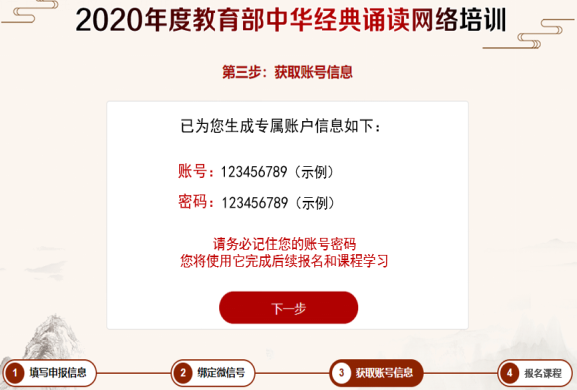 4. 课程报名。（1）选择任一专辑，点击【去报名】，进入详情页。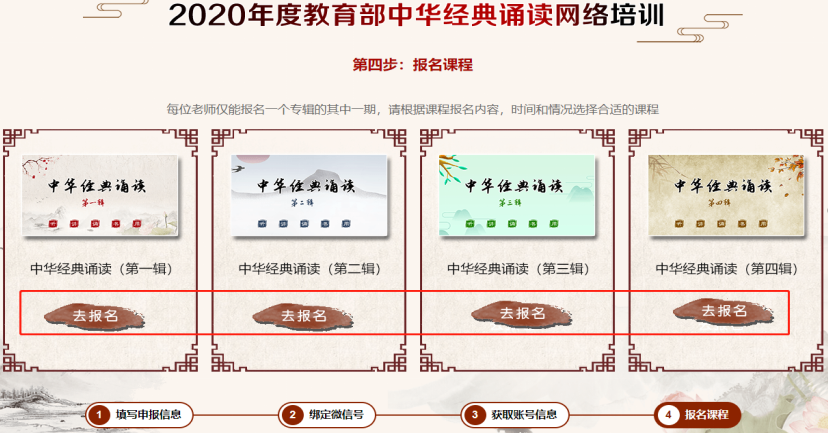     （2）查看时间和剩余人数，选择1个合适班次，点击【我要报名】。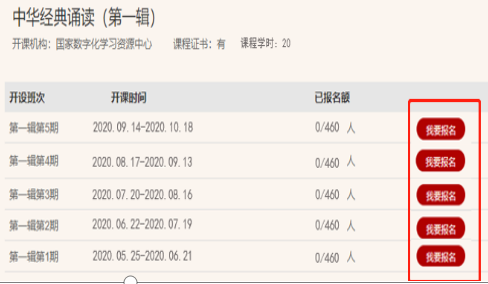 5. 在弹出的窗口中输入用户名及密码，即完成报名。首次登录后可自行修改密码，如后期登录课程遗忘，可根据页面提示，使用注册时手机号找回密码。二、手机端报名步骤（一）第一步：关注微信公众号，进入申报页面。1. 微信公众号搜索“泛在学院”进入公众号。    2. 点击页面左下角【发现课程】，菜单中选择【诵读网络专项培训】。    （二）第二步：填写申报信息，报名课程。1. 填写申报信息。填写姓名、教师资格证号、所在学校、所属区域、手机号等信息，并上传教师资格证照片。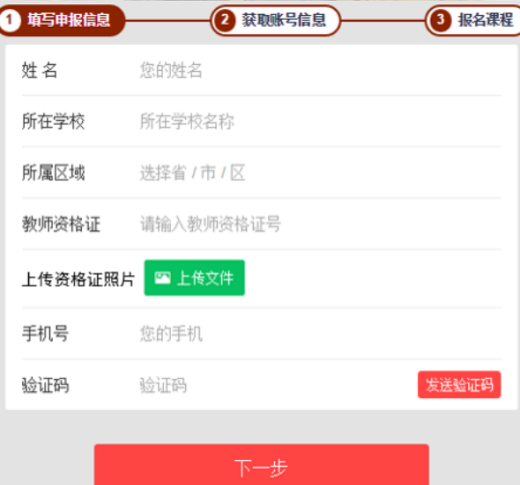 2. 获得专属用户名及密码，可用于电脑客户端的课程学习（泛在学习网：http://www.mymooc.net.cn）。用户名默认为填报信息时使用的手机号码，系统直接生成初始密码。点击【下一步】，前往课程报名页面。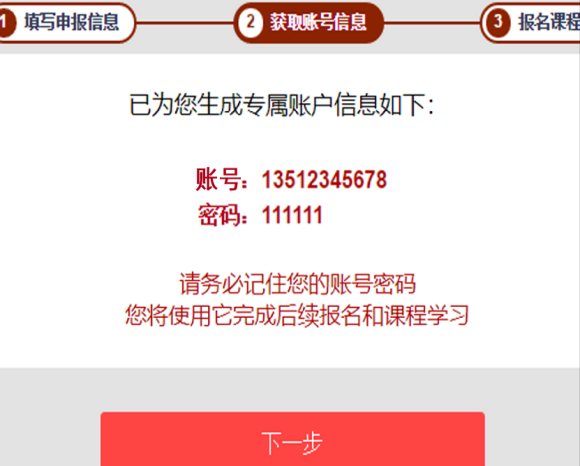 3. 报名课程（1）选择任一专辑，点击【立即报名】，进入详情页，并点击【我要报名】。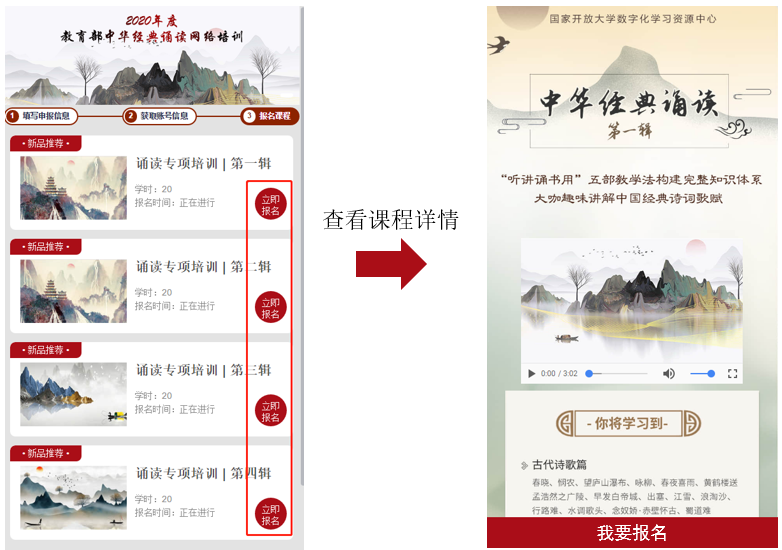 （2）选择1个合适班次点击【确认报名】，即完成报名。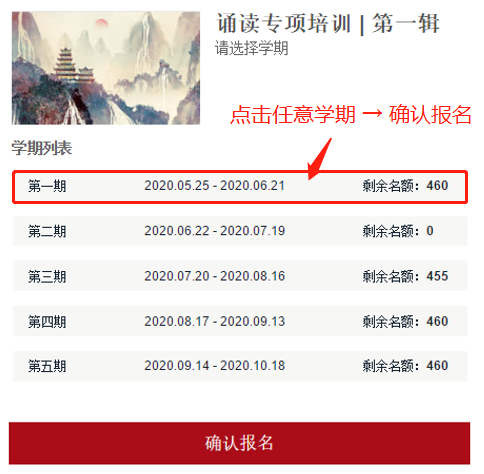 